AGENDA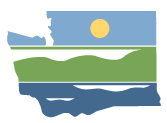 Resource Damage Assessment (RDA) Committee Regular MeetingJuly 8, 2020 | 9:00 a.m.-12:00 p.m. | committee website Committee Chair: Geoff Baran (geoff.baran@ecy.wa.gov)
Welcome and Intro to WebEx9:00 a.m. | 10 minutes | BaranApproval of May 2020 Meeting Minutes9:10 a.m. | 5 minutes | Baran | DecisionNew BusinessERTS# 695887 Tug Pacific Falcon9:15 a.m. | 15 minutes | Baran | DecisionHandout: ERTS# 695887 Tug Pacific Falcon spill summaryIncident ReviewDiscussionVoteERTS# 696035 Singh Home Heating Oil Spill9:30 a.m. | 15 minutes | Baran | DecisionHandout: ERTS# 696035 Singh spill summaryIncident ReviewDiscussionVoteERTS# 694692 F/V Cape Lazo9:45 a.m. | 15 minutes | Baran | DecisionHandout: ERTS# 696856 F/V Cape Lazo spill summaryIncident ReviewDiscussionVoteERTS# 695775 United States Army Corps of Engineers, Bonneville Dam10:00 a.m. | 15 minutes | Baran | DecisionHandout: ERTS# USACE Bonneville Dam spill summaryIncident ReviewDiscussionVoteOld BusinessNone.Announcements
10:15 a.m. | 10 minutes | BaranAdjournment10:25 a.m. | 5 minutes | BaranNext meeting – August 12, 2020 9:00 a.m. to 12:00 p.m., WebEx onlyLocationWebEx ONLYThe Committee is NOT meeting in personWebEx LinkMeeting number: 281 310 154Join by phone (if not using computer audio): 415-655-0001WebEx HelpAccess code: 281 310 154HandoutsERTS# 695887 Tug Pacific Falcon spill summaryERTS# 696035 Singh spill summaryERTS# 696856 F/V Cape Lazo spill summaryERTS# 697167 USACE Bonneville Dam spill summary